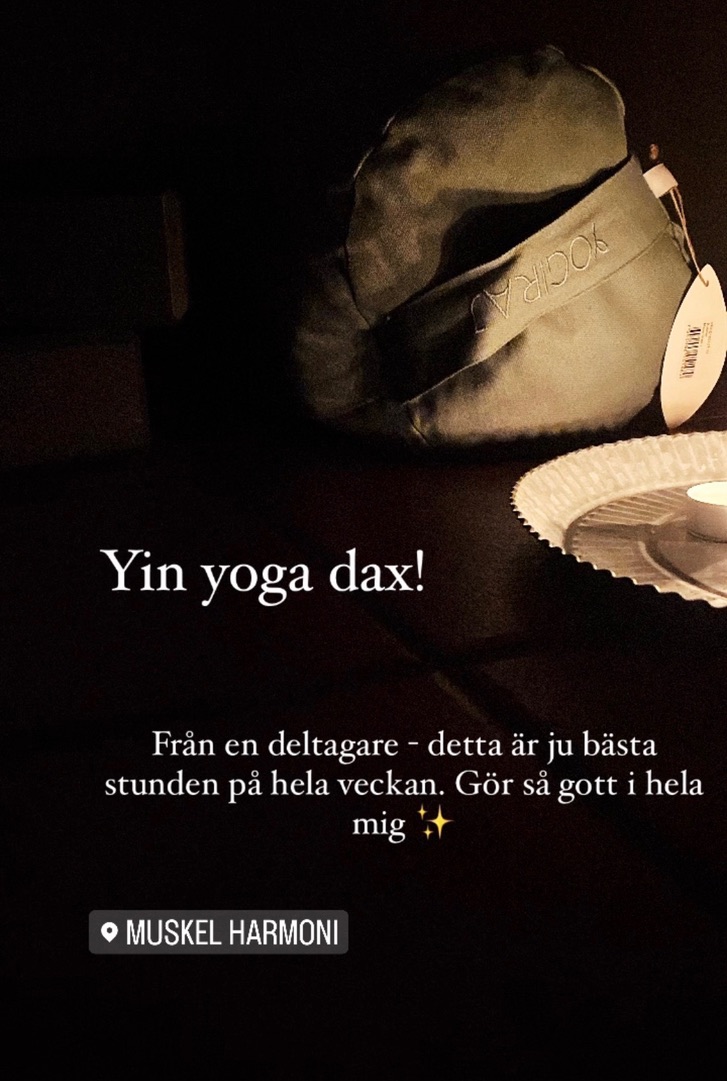 Välkommen till en extra stund i stillhet!Vid två tillfällen kommer jag hålla en extra lång stund med yinyoga, avspänning – yoga nidra.  Kommer inledas med yinyoga – kravlös träning där du samarbetar med din kropp, tränar sinnet att landa in i att bara vara samt ger plats för själen för en stund. Vi kommer vila med extra återhämtning för hela dig och ge stillhet för hjärnan. Sedan en liten tee-stund med vägledande kortdragning för var och en.En stund för Dig som har utmattningssymtom, är utbränd eller vill investera i Dig själv.Kommer hållas vid 2 tillfällen 12/2 samt 12/3 (separata anmälningar)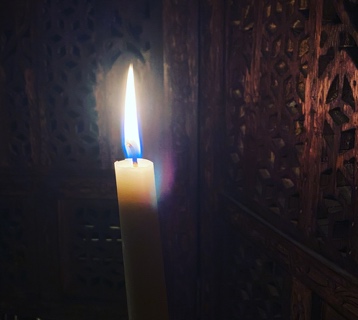 Plats: Muskel Harmoni – Storgatan 30Tid: 17.00 – 19.00Pris: 395:-/tillfälleAnmälan görs till: info@muskelharmoni.se